Аналитическая справка	В МКОУ Тагарская СОШ было проведено анкетирование  25-30 сентября 2023 г. среди родителей и детей, с целью анализа и контроля организации горячего питания детей в школе. Применена анкета, предложенная в Методических рекомендациях МР 2.4.0180-20 «Родительский контроль за организацией горячего питания детей в образовательных организациях». 	В анкетировании участвовало 137  человек (учащиеся 1-4 классов заполняли анкеты вместе с родителями, учащиеся 5-11 классов заполняли их самостоятельно). С работниками столовой проведена беседа, в ходе которой был сделан анализ об организации горячего питания в столовой. Результаты данного анкетирования доведены до администрации школы, а так же до представителей родительского контроля за организацией питания в школе. 03.10.2023г- с учащимися школы проведена беседа по организации питания в школе, ответственные за данный вопрос ответили на все интересующие вопросы учащихся и педагогов. Социальный педагог                                                         Мулазянова В.А.03.10.2023г№ п/пВопросы-ответыКол-во участвовавших 2023г(137ч)1УДОВЛЕТВОРЯЕТ ЛИ ВАС СИСТЕМА ОРГАНИЗАЦИИ ПИТАНИЯ В ШКОЛЕ?-ДА-НЕТ-ЗАТРУДНЯЮСЬ ОТВЕТИТЬ1098192УДОВЛЕТВОРЯЕТ ЛИ ВАС САНИТАРНОЕ СОСТОЯНИЕ ШКОЛЬНОЙ СТОЛОВОЙ?-ДА-НЕТ-ЗАТРУДНЯЮСЬ ОТВЕТИТЬ1176123ПИТАЕТЕСЬ ЛИ ВЫ В ШКОЛЬНОЙ СТОЛОВОЙ?-ДА-НЕТP.s: На вопрос отвечают, что Не питаются, а в следующем вопросе пишут- сколько раз питаются в школе.1296 3.1ЕСЛИ НЕТ, ТО ПО КАКОЙ ПРИЧИНЕ?-НЕ НРАВИТСЯ-НЕ УСПЕВАЕТЕ-ПИТАЕТЕСЬ ДОМА5244В ШКОЛЕ ВЫ ПОЛУЧАЕТЕ:-ГОРЯЧИЙ ЗАВТРАК-ГОРЯЧИЙ ОБЕД (С ПЕРВЫМ БЛЮДОМ)-2-РАЗОВОЕ ГОРЯЧЕЕ ПИТАНИЕ (ЗАВТРАК + ОБЕД)3222835НАЕДАЕТЕСЬ ЛИ ВЫ В ШКОЛЕ?-ДА-ИНОГДА-НЕТ745666ХВАТАЕТ ЛИ ПРОДОЛЖИТЕЛЬНОСТИ ПЕРЕМЕНЫ ДЛЯ ТОГО, ЧТОБЫ ПОЕСТЬ В ШКОЛЕ?-ДА-НЕТ- иногда/не всегда1112317НРАВИТСЯ ПИТАНИЕ В ШКОЛЬНОЙ СТОЛОВОЙ?-ДА-НЕТ-НЕ ВСЕГДА565757.1ЕСЛИ НЕ НРАВИТСЯ, ТО ПОЧЕМУ?-НЕВКУСНО ГОТОВЯТ-ОДНООБРАЗНОЕ ПИТАНИЕ-ГОТОВЯТ НЕЛЮБИМУЮ ПИЩУ-ОСТЫВШАЯ ЕДА-МАЛЕНЬКИЕ ПОРЦИИ-ИНОЕ 6103718111- (не нравятся курин.котлеты)8ПОСЕЩАЕТЕ ЛИ ГРУППУ ПРОДЛЁННОГО ДНЯ?ДА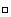 НЕТ17978.1ЕСЛИ ДА, ТО ПОЛУЧАЕТЕ ЛИ ПОЛДНИК В ШКОЛЕ ИЛИ ПРИНОСИТ# ИЗ ДОМА?ПОЛУЧАЕТ ПОЛДНИК В ШКОЛЕПРИНОСИТ ИЗ ДОМА179УСТРАИВАЕТ МЕНЮ ШКОЛЬНОЙ СТОЛОВОЙ?-ДА-НЕТ-ИНОГДА5986910СЧИТАЕТЕ ЛИ ПИТАНИЕ В ШКОЛЕ ЗДОРОВЫМ И ПОЛНОЦЕННЫМ?-ДА-НЕТ1171611ВАШИ ПРЕДЛОЖЕНИЯ ПО ИЗМЕНЕНИЮ МЕНЮ:- добавить сырники- добавить йогурт- убрать печень- добавить сладости, шоколадки- добавлять зажарку в суп, как дома- чаще  фрукты- чаще макароны (с сыром)- чаще сок- пирожки с картошкой, вишней - добавить кетчуп и майонез- лагман - сделать бесплатный соус- убрать запеканку из творога- добавить пельмени- добавить пиццу- добавить молоко- убрать какао- сосиски в тесте- чаще блины- кофе- чай-снежок - убрать омлет- убрать рыбу- вареники - больше супов- убрать перловую кашу- больше выпечки- чаще гуляш, но не из курицы- морковный и яблочный пирог- меньше капусты в жаркое - выбор блюд- выбор в напитках114211764312227172111121310151111111312ВАШИ ПРЕДЛОЖЕНИЯ ПО УЛУЧШЕНИЮ ПИТАНИЯ В ШКОЛЕ- пусть еда будет горячей- сделать больше порцию- снизить цены- дешевле запеканку - изменить рацион блюд- сделать перемены на 10 минут дольше- увеличить порцию - больше кружки- делать выбор ребёнку, если он что-то не ест- масло сливочное подавать отдельно от каши- увеличить места для учащихся12611121111 